9	النظر في تقرير مدير مكتب الاتصالات الراديوية وإقراره، وفقاً للمادة 7 من الاتفاقية:1.9	بشأن أنشطة قطاع الاتصالات الراديوية منذ المؤتمر العالمي للاتصالات الراديوية لعام 2015 (WRC-15)؛(1.1.9)1.9	القـرار 212 (Rev.WRC-15) - تنفيذ الاتصالات المتنقلة الدولية في نطاقَي التردد MHz 2 025-1 885 وMHz 2 200-2 110المقترحتؤيد الكاميرون الرأي 2 الوارد في تقرير الاجتماع التحضيري للمؤتمر (CPM).إذ ينبغي عدم إدخال أي تغييرات على لوائح الراديو نظراً إلى أن نتائج الدراسات لم تقدم ضمانات كافية لحماية الخدمات القائمة.وتؤيد جميع بلدان الجماعة الاقتصادية والنقدية لوسط إفريقيا هذا المقترح، تماشياً مع التوصية 2 الصادرة عن ورشة العمل الثانية للمنطقة الفرعية لإفريقيا الوسطى بشأن الأعمال التحضيرية للمؤتمر العالمي للاتصالات الراديوية لعام 2019 (WRC-19)، التي عُقدت في الفترة من 6 إلى 9 أغسطس 2019 في مركز التميز التابع للاتحاد في ياووندي بالكاميرون.___________المؤتمر العالمي للاتصالات الراديوية (WRC-19)
شرم الشيخ، مصر، 28 أكتوبر - 22 نوفمبر 2019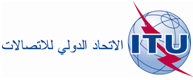 الجلسة العامةالإضافة 3
للوثيقة 103-A10 أكتوبر 2019الأصل: بالفرنسيةجمهورية الكاميرونجمهورية الكاميرونمقترحات بشأن أعمال المؤتمرمقترحات بشأن أعمال المؤتمر‎‎‎‎‎‎‎‎‎‎‎‎ بند جدول الأعمال (1.1.9)1.9‎‎‎‎‎‎‎‎‎‎‎‎ بند جدول الأعمال (1.1.9)1.9